The South Carolina Society Second Annual Membership          Election Meeting    Fairfield County Museum   Winnsboro, South CarolinaELECTED              Tom WeidnerPresident 2019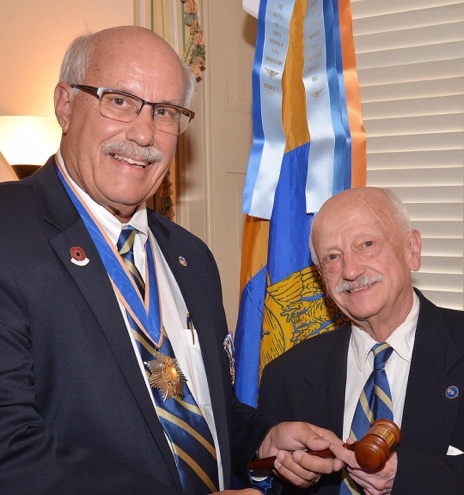 Photo Credit: Tom HansonPresident Ivan Bennett called the meeting to order at 10:00 amNovember 10, 2018. The order of the agenda was followed with the invocation by Tom Hanson, Pledge of Allegiance by Dan Woodruff, and Pledge of SR by Tom Weidner.A period of introductions followed with the ten SCSR members at the table. Time was allowed for the family members and guests to introduce themselves too. The total attendance was twenty held in the Parlor Room 1st Floor of the 1840 original building, Fairfield County Museum. The Director, Pelham Lyles welcomed all of us to this historic day in Winnsboro, SC.President Bennett reported on the 43rd Triennial October 4-7, 2018 in Nashville, TN. with a display of the Agenda and support reports. South Carolina had two delegates Tom Weidner, VP and Ivan Bennett, President attend.At the Award Banquet, South Carolina received two awards: 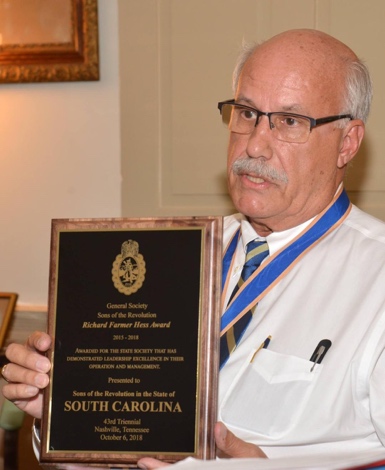 Photo Credit: Tom HansonThe GSSR Richard Farmer Hess Award 2015-2018 awarded for the state society that has demonstrated leadership excellence in their operation and management.The second award, the GSSR General President Commendation Award 2015-2018 for Endeavors in Education awarded for confirming our heritage and commemorating our patriot ancestors inside and outside of the General Society wasPresented to Ivan S. Bennett MEd.VPWeidner reported on the eventsIn December: December 2nd the Museum of Revolutionary War Parade in Simpsonville; November 15th the Wreaths Across America at allNational Cemeteries;November 16th Durant Ashmore “The History of Ft.Lindley” at the MuseumMuseum of RevolutionaryWar, Simpsonville.November 17th Battle of Blackstock Plantation238th Anniversary, Union.Secretary and Treasurer Reports followed. DanWoodruff was present to take the minutes and will besending to membership.Ivan Bennett presented the Budget summary for 2018 and will be sending out the2019 Budget when dues have been collected.The membership approved The 2019 Dues of $50. Noticeswere mailed to members.Registrar Chuck Swoope reported on the roster ofnew members for 2018 and a total of 17 regular and3 junior members for 2016-2017 of his term as Registrar.SC 316 Paul Sizemore was inducted during this meeting.Registrar Chuck Swoope did the honors of presenting hisCertificate and Rosette Pin.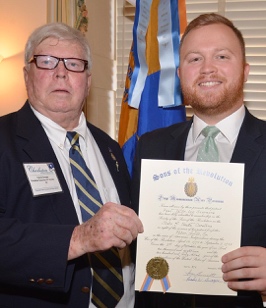 Photo Credit: Tom HansonCompatriot Paul Sizemore’sAncestor is Peter Acker, Sr. who was born in Nuremberg, Germanyin 1730. He was a resident of Anderson, South Carolina where he passed away in 1815. He servedin the South Carolina 1st Regiment of State Dragoons, under the command of Lt. Col. Wade Hampton I, as a Private and blacksmith.Paul’s home town is Charleston. He is a graduate of Citadel. His occupation is TSgt. C-17A Loadmaster, USAFR.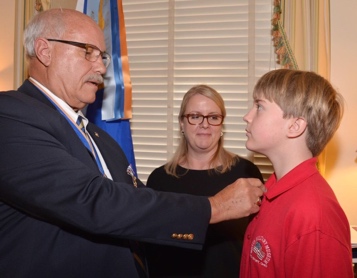 Photo Credit: Tom HansonPresident Ivan Bennett announcedthat SC Society maintains aseparate roster of their JuniorMembers. The third member to be inducted is Jack Gatlin. Jackis a member of the Hilton HeadIsland Society of CAR, very activein reenactment events for CAR and the Heritage Library. He is 11 years of age and attends HHI Middle School. In this photo he is accompanied by his mother, Jennifer Gatlin.Board action followed with the approval of an amended Bylawsand Corporate Governance Manual (Rev: Matthew Breen, Esq. Solicitor SCSR).An amazing website presentation by Webmaster Samuel Whatley II was performed. The Board appreciated the presentation by our nineteen year old student, soon to be enrolled at Univ. of North Carolina Graduate School!Thank you Samuel.The website, www.srsc1776.orgis currently updated for our membership to view the action items of the November 10 Meeting(2019 Directory, Bylaws and Corporate Manual, 2019 Dues Notice, Photos of the Meeting (25 photos by Tom Hanson) can be viewed on the SCSR Facebook,www.facebook.com/srsc1776)The last action by the Board was the report by President Emeritus Chuck Swoope. The report was approved and new member, PaulSizemore conducted the oath of induction to the eight members present.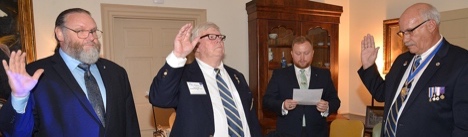 Photo Credit: Tom HansonThe 2018 SCSR MembershipElection Meeting was adjournedby President Ivan Bennett as hislast official act as President 2016-2018. President Bennett presentedto Tom Weidner and Tom Hansonand John FitzGerald, in absentia,Certificates of Appreciation fortheir contributions to the Society.2019 President Tom WeidnerPresented to outgoing PresidentIvan Bennett a frame collection ofarrow heads from an areaaround Simpsonville of CherokeeIndians archeology digs.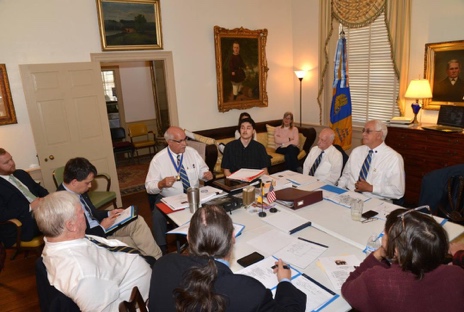 Photo Credit: Tom HansonThank You to the Board of Directors and their familyand guest who traveled to Winnsboro, SC.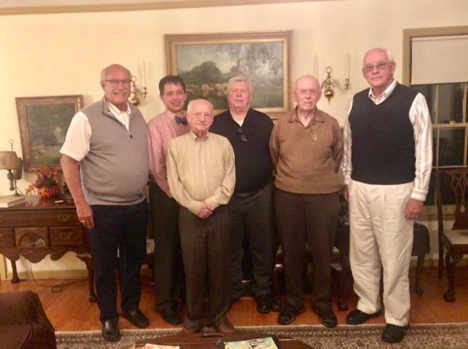 Photo Credit: Jeannie FutrellThank You to Past President SCSR (circa 2010) Dr. JackMeyer, PhD. and his wife forHosting the Social at their residence in Winnsboro, SCon November 9, 2018.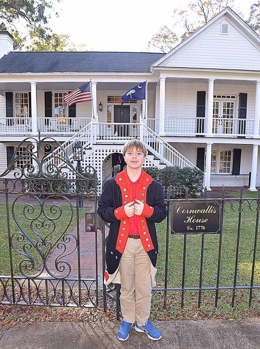 Photo Credit: Tom HansonOur day ended with lunch at the Cornwallis House Tea Co. and a Tour 1776 Cornwallis House (Host: Don and Jenny Praser, Owners).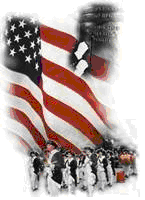 The Crescent Moon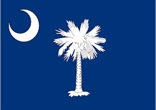 Fall Issue Number 36A publication of the Sons of the RevolutionIn the State of South CarolinaNovember 14, 2018  